Magyar Egyetemi-Főiskolai Országos Bajnokságok (MEFOB)Általános Versenykiírás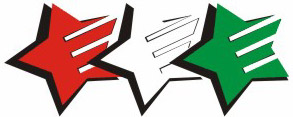 Elfogadta: a Magyar Egyetemi - Főiskolai Sportszövetség Elnöksége2014. november 18-ánFelelős Kiadó: dr. Székely Mózes főtikárMagyar Egyetemi-Főiskolai Országos BajnokságokÁltalános VersenykiírásPreambulumA Magyar Egyetemi - Főiskolai Sportszövetség (a továbbiakban: MEFS) a sportról szóló 2004. évi I. törvény (Stv.) alapján működik, és az Stv. 30. § (1) bekezdése szerint felelős az egyetemi-főiskolai sport versenyeinek szervezéséért. A felsőoktatási sport versenyrendszere elkülönül az országos sportági szakszövetségek versenyeitől, és az Stv. értelmében az egyetemi-főiskolai sport versenyeit a MEFS önállóan – az adott sportág szövetségével egyeztetve – írja ki.A MEFS Alapszabálya szerint (3. § 8-9. bek.) szervezi és koordinálja a felsőoktatási intézmények versenysportját, kiírja a Magyar Egyetemi-Főiskolai Országos Bajnokságokat (a továbbiakban: MEFOB), illetve  összeállítja a MEFOB versenynaptárát. A MEFS kizárólagos birtokosa a föiskolai és az egyetemi sportversenyeknek mind elnevezésben, mind tartalmában. A MEFS-en kívülálló szervezet csak a MEFS hozzájárulásával használhatja a MEFS-hez kapcsolódó elnevezéseket és szervezhet a felsőoktatásban sportversenyeket, különös tekintettel az országos és regionális jellegű rendezvényekre. Ennek figyelemmel kísérése a sportági referensek és a Versenysport Bizottság tagjainak feladata. A jogosulalatlan névhasználatot haladéktalanul jelezni kell a MEFS irodának további intézkedés érdekében.MEFOB általános szabályokA MEFS tanévenként (az adott év szeptember 1-e és a következő év augusztus 31-e között) hirdeti meg a MEFOB-okat. A MEFOB döntők pályáztatását és a versenynaptárt naptári évenként (az adott év január 1-e és december 31-e között) adja ki.A MEFS által meghirdetett hazai versenyeken a nemzeti felsőoktatásról szóló 2011. évi CCIV. törvény (Nftv.) mellékletében felsorolt felsőoktatási intézmények hallgatói indulhatnak, továbbá azok a magyar állampolgárok, akik külföldi felsőoktatási intézményben rendelkeznek hallgatói jogviszonnyal. A már végzett hallgatóknak az abszolutórium megszerzésének évében és az azt követő naptári évben van indulási jogosultságuk.További – az adott sportági versenykiírásban rögzített – részvételi feltétel lehet érvényes sportorvosi igazolás előírása. A jelen általános versenykiírás érvényes minden olyan hazai egyetemi-főiskolai sportversenyen, melyeket a MEFS, illetve tagszervezetei rendeznek felsőoktatási hallgatók számára, vagy annak rendezéséhez a MEFS hozzájárult.A MEFS az általános versenykiírás érvényesülését a sportversenyt előkészítő és lebonyolító szervező bizottsághoz delegált szakmai képviselővel (sportági referens) biztosítja. A MEFS szakmai képviselője hivatalból tagja a versenybíróságnak.A Magyarországon rendezett egyetemi-főiskolai sportversenyeken az általános versenykiírásba meghatározott indulási jogosultságot a verseny helyszínén a versenybíróság ellenőre vizsgálja meg.A MEFS által szervezett versenyrendszerben csak a pályázati felhívásban meghatározott határidőre beérkezett versenyek kerülhetnek be, illetve kaphatnak támogatást. Ettől eltérni csak az adott sportági szakszövetség írásos kérésére és a MEFS elnökségének döntése alapján lehetséges.Az óvás általános szabályaiAz általános versenykiírás hatálya alá tartozó verseny ideje alatt az óvási ügyeket – írásos bejelentés és az óvási díj egyidejű befizetése esetén – első fokon a versenybíróság, másodfokon a MEFS képviselője által felkért fellebbezési bizottság tárgyalja. A másodfokú határozat ellen fellebbezésnek helye nincs. A MEFS országos döntőin és versenyein a versenybíróság köteles megalakítani az óvással kapcsolatos bizottságokat.A felsorolt csapatsportágak (floorball, futsal, jégkorong, kézilabda, labdarúgás, rögbi, röplabda, strandkézilabda, vízilabda – a továbbiakban együtt: csapatsportágak) esetén a selejtezőben első fokon a sportági referens dönt az érintettek meghallgatásával. Másodfokon a MEFS Versenysport Bizottságának elnöke, a sportági referens és az elnökség egy tagja együttesen dönt. További fellebbezésnek helye nincs.Óvási díj egyéni versenyszámban 3.000 Ft, csapatsportágakban 5.000 Ft, fellebbezési díj 7.000. Ft, melyet a versenybíróságnál kell letétbe helyezni. A letétbe helyezett óvási és fellebbezési díjat az óvás elfogadása esetén vissza kell fizetni. Ellenkező esetben a pénzügyi szabályok betartásásval a MEFS  számlájára kell befizetni.A MEFOB selejtező és elődöntő mérkőzésein/versenyein az óvást írásban a mérkőzés/verseny befejezésétől számított 24 órán belül, a döntőkön a mérkőzés befejezését követő 1 órán belül kell benyújtani. Postán feladott óvás esetén a postabélyeg kelte a mérvadó. Az óvás benyújtható faxon és E-mailen is csatolt anyag formájában  a versenykiírásban megadott címre.Az első fokon hozott döntés ellen fellebbezni a határozat kézbevétele után, selejtező és elődöntő mérkőzéseken 24 órán belül, a döntőn 30 percen belül lehet. Az óvás szabályait a sportági versenykiírások másként is szabályozhatják.A sportági versenykiírásban nem rendezett valamennyi kérdésben az általános versenykiírásban foglaltak érvényesek.MEFOB versenykiírásAz egyetemi sport évszázados hagyományainak megfelelően a MEFS által meghirdetett MEFOB-ok elsődleges célja a magyar egyetemi-főiskolai országos bajnoki címek odaítélése. További cél, hogy a hallgatók körében népszerűsítsék a meghirdetett sportágakat, és a sportági szövetségekkel együttműködve elősegítsék a Nemzetközi Egyetemi Sportszövetség (FISU) és az Európai Egyetemi Sportszövetség (EUSA) versenyekre történő kiválasztást.sportszakmai körökben, felsőoktatási körökben és a szélesebben vett nyilvánosságbanA MEFOB-okat felsőoktatási intézmények, egyesületek, sportszervezetek, sportvállalkozások (a továbbiakban együtt: Rendezők) rendezik pályázat alapján, együttműködve az illetékes országos és helyi sportági szövetségekkel. A pályázatokat egy öttagú bizottság bírálja el. A bizottság tagjaira a MEFS Versenysport Bizottságának elnöke tesz javaslatot. A MEFS a rendező intézményekkel szerződést köt.MEFOB rendezésre azok a Rendezők nyújthatnak be pályázatot, amelyek a pályázati feltételeknek eleget tesznek. A pályázatok elbírálásánál kiemelt fontosságú szempontok:a bajnoki verseny lebonyolításához saját rendelkezésű, szakmailag hitelesített létesítménnyel (létesítményekkel) rendelkeznek, illetve térítésmentesen, vagy költségtakarékosan tudják az(oka)t biztosítani;szakmailag képzett, megfelelő létszámú, lehetőleg saját állományban lévő rendezőgárdával rendelkeznek;fentiek figyelembevételével egy időpontban egy helyszínen több versenyt is meg tudnak rendezni.A szervezőbizottság  elnöke felelős a bajnokság előkészítéséért és lebonyolításáért, kivéve a sportszakmai feladatokat, amelyekért a versenybíróság elnöke a felelős. A bajnokságok helyszíneit és időpontjait a MEFS versenynaptára tartalmazza. A MEFOB és különféle versenyek eredményeit a MEFS kiadványaiban és  honlapján közzéteszi. Az egyes versenyek, döntők időpontját az érintett országos sportági szakszövetségek egyetértésével kell meghatározni. Azonos időpontban, különböző helyszíneken nem lehetnek MEFOB rendezvények.A bajnokságok lebonyolításához szükséges dokumentumok (nevezési lapok, elszámolási és beszámolási nyomtatványok) a MEFS honlapjáról letölthetők.A versenykiírás a sportági referens és a rendező együttes jóváhagyásával – a MEFS egy idejű tájékoztatása melett – válik véglegessé. Vita esetén a MEFS Versenysport Bizottsága dönt. A MEFOB-ok résztvevői az általános szabályokról szóló részben meghatározottak (1.2. és 1.3.) szerinti hallgatókEgy hallgató adott sportágban csak egy intézmény/kar színeiben versenyezhet. Csapatsportágakban (1.8.3. pont) a felsőoktatási intézmények belső döntés alapján vagy egy intézményi csapatot, vagy legfeljebb karonként egy-egy csapatot nevezhetnek. A kosárlabda MEFOB részvételi feltételeit a Magyar Kosárlabdázók Országos Szövetsége (MKOSZ) és a MEFS által közösen kidolgozott versenykiírás szabályozza.A MEFOB többi sportágában az adott sportág versenykiírása szerint indíthatnak versenyzőket a felsőoktatási intézmények.A MEFOB sportágait a MEFS Versenysport Bizottságának javaslata alapján a MEFS Elnöksége állapítja meg. MEFOB-ok az alábbi sportágakban szervezhetők:AerobicAsztaliteniszAtlétikaBirkózásCheerleadingDuatlonErgométerEvezésFallabdaFalmászásFélmaratonFloorballFutsal JégkorongJudoKajak-kenuKézilabdaKick-boxKosárlabdaLabdarúgásMountain BikeOrszágúti kerékpárRögbiRöplabdaSakkSí, snowboard SportlövészetStrandkézilabdaStrandröplabdaSúlyemelésTájfutásTeniszTerepduatlonTestépítés, fitnessTollaslabdaTornaTriatlonUltimate FrisbeeÚszásVáltófutásVitorlázásVívásVízilabdaA MEFOB-ok rendezésére benyújtott pályázatok alapján az egyes sportági versenyeket a 2.2. pontban meghatározott bíráló bizottság javaslata alapján a MEFS Elnöksége az alábbi három kategóriába sorolja be.MEFOB I. kategória esetébena MEFS a nyertes pályázó számára engedélyezi a Magyar Egyetemi-Főiskolai Bajnokság (MEFOB) elnevezés használatát és igazolja, hogy a verseny győztese(i) az adott év magyar egyetemi-főiskolai bajnoka(i);a MEFS állja a rendezvény költségét (feltétel, hogy  a MEFS részt vehet a költségvetés optimalizálásában, önköltség vállalása előnyt jelent);nevezési díj az induló hallgatóktól nem szedhető, azonban a 2.10. pontnak megfelelő egységes regisztrációs díjat kell beszedni, ami a MEFS-et illeti meg;a MEFS a jelen Általános versenykiírásban meghatározott részletes elvárásokat támaszt a Rendezőkkel szemben, amelyeket szerződésben rögzítenek;a MEFOB – az illetékes sportági szakszövetség döntése alapján – meghatározó része az Universiadéra és az Egyetemi Világbajnokságokra (EVB) történő kvalfikációs rendszernek;a MEFS minőségbiztosítási feladatot lát el a sportesemény szakmai minőségének garantálása és az Általános versenykiírásban foglaltak betartása érdekében.MEFOB II. kategória esetébena MEFS a nyertes pályázó számára engedélyezi a Magyar Egyetemi-Főiskolai Bajnokság (MEFOB) elnevezés használatát és igazolja, hogy a verseny győztese(i) az adott év magyar egyetemi-főiskolai bajnoka(i);a MEFS – előzetes egyeztetések alapján – a Rendezőkkel és az általuk bevont egyéb támogatókkal közösen állja a verseny költségét (feltétel, hogy  a MEFS részt vehet a költségvetés optimalizálásában, önköltség vállalása előnyt jelent);a rendezvény érmeit a MEFS biztosítja;a MEFS javasolja, hogy a Rendezők egyeztessenek a sportági szövetségekkel Tao és egyéb kiemelt sportági támogatások bevonásáról;nevezési díj az induló hallgatóktól nem szedhető, azonban a Rendezőknek a 2.10. pontnak megfelelő egységes regisztrációs díjat kell beszedni, ami a MEFS-et illeti;a MEFS a jelen Általános versenykiírásban meghatározott részletes elvárásokat támaszt a Rendezőkkel szemben, amelyeket szerződésben rögzítenek;a MEFS javasolja, hogy az illetékes  sportági szakszövestégekkel egyeztetve a MEFOB képezze részét az Universiadéra és az EVB-ra történő kvalifikációs rendszernek;a MEFS minőségbiztosítási feladatot lát el a sportesemény szakmai minőségének garantálása és az Általános versenykiírásban foglaltak betartása érdekében.MEFOB III. kategória esetébena MEFS a nyertes pályázó számára engedélyezi a Magyar Egyetemi-Főiskolai Bajnokság (MEFOB) elnevezés használatát és igazolja, hogy a verseny győztese(i) az adott év magyar egyetemi-főiskolai bajnoka(i);az esemény megrendezésének költségeit a Rendező állja;a rendezvény érmeit a MEFS biztosítja;a nevezési díjat a szervezők állapítják meg, ami a Rendezőt illeti;a sikeres megszervezés a pályázó által a sportágban következő évben beadott MEFOB pályázat elbírálásánál előnyt jelent;kivételes esetben az Általános versenykiírásban nem szereplő sportágban is beadható pályázat;a MEFS minőségbiztosítási feladatot lát el a sportesemény szakmai minőségének garantálása és az Általános versenykiírásban foglaltak betartása érdekében.A pályázatok benyújtásának feltételei és bírálati szempontjaiÁltalános feltételek és szempontoka pályázati adatlap részletes kitöltése;a pályázó vállalja, hogy a verseny megfelel az Általános versenykiírásban foglaltaknak;a sportági szakszövetség támogatása a pályázati adatlap aláírásával;nem intézményi pályázó esetén egy kiválasztott felsőoktatási intézmény együttműködése;előnyt jelent, ha az adott sportágban az élsport mellett lehetőség van – a résztvevői létszámok növelése érdekében – amatőr kategória indítására is.MEFOB I. és II. kategória feltételek és szempontoka várható résztvevői létszám: egyéni vagy páros versenyek esetében eléri az 55 főt, csapatsportágak esetében kategóriánként minimum 6 csapatot;sportáganként minimum 5 felsőoktatási intézmény hallgatóinak részvétele;a sportági szövetségekkel együttműködve törekszik a pályázó arra, hogy motiválják az élvonalbeli sportolókat a MEFOB-on történő részvételre, a hazai élmezőny jelentős része vegyen részt;országos és helyi médiában való megjelenés biztosítása;plakátok, beharangozók készítése, a verseny meghirdetése;szurkolók toborzása;a sportághoz kapcsolódó prominens vendégek meghívása.A nevezés rendjeA csapatsportágak nevezéseit az adott tanév szeptember 30-ig a MEFS címéreMagyar Egyetemi - Főiskolai Sportszövetség1146 Budapest, Istvánmezei út 1-3.E-mail: iroda@mefs.hukell megküldeni az 1. sz. melléklet szerinti nevezési lapon e-mailben csatolt anyagként.A MEFOB többi sportágában a nevezést a versenykiírásban közöltek szerint, az ott meghatározott időre és címre kell megküldeni a 2. sz. melléklet szerinti nevezési lapon.Hiányos, vagy határidő után érkező nevezéseket a Rendezők nem fogadnak el.A csapatsportágak esetében az intézménnyel szerződött sportegyesület, vagy az intézményi sportszakmai egység aláírásra jogosult személyének kell aláírni és pecsétjével ellátni.Regisztrációs díj fizetésének rendjeMEFS tag felsőoktatási intézmények esetén, a fizetési határidőn belül csapatsportágakban 6.000 Ft/csapat, egyéni sportágakban 500 Ft/fő kedvezményes regisztrációs díjat kell fizetni.Nem MEFS tag esetén, illetve a versenykiírásban szereplő kedvezményes határidő lejárta után a regisztrációs díj csapatsportágakban 12.000 Ft/csapat, az egyéni sportágakban 1.000 Ft/fő.A regisztrációs díjat a helyszínen a Rendezőnek kell fizetni, aki erről a befizetőnek számlát állít ki, a regisztrációs díjakat pedig a MEFS felé továbbítja.A regisztrációs díjat a versenyt megelőzően legalább 8 nappal közvetlenül a MEFS-nek is be lehet fizetni. Az átutaláson rögzíteni kell az intézmény nevét, a résztvevők számát, a sportágat, illetve a számlázási címet. A MEFS az előzetesen beérkezett regisztrációs díjakról a versenyt megelőzően tájékoztatja a Rendezőt.Az egyes sportágak, illetve rendezvények esetében a fenti  regisztrációs díjtól az érintettek előzetes véleményének kikérésével el lehet térni. Ezeket a változásokat – a MEFS jóváhagyását követően – a versenykiírásban rögzíteni kell.A regisztrációs dj nem tartalmazza az utazás/szállás/ellátás, illetve a Rendező által biztosított egyéb szolgáltatások költségét. A MEFOB  1. helyezett csapatok, illetve egyéni versenyzők elnyerik a„Magyarország ... tanévi Egyetemi-Főiskolai Bajnoka”címet. Az I - III. helyezett csapatok és egyéni versenyzők érem díjazásban részesülnek.Az érmeket – a Rendezővel kötött eltérő megállapodás hiányában – a MEFS, a csapatok, illetve egyéni versenyzők különdíjait, oklevelét a Rendező biztosítja.Amennyiben egyéni sportág versenyszámában az indulók száma nem éri el a 6 főt vagy csapatsportágban a 4 csapatot, nem lehet bajnokot hirdetni. A győztes nem bajnok, hanem a versenyszám 1. helyezettje, eredménye nem számít bele a felsőoktatási intézmények közötti pontversenybe.A MEFOB-ok és ezen keresztül az egyetemi sport népszerűsítése érdekében a versenyek sajtóközleményeit, híreit, eredményeit és beszámolóit közvetlenül az esemény után el kell juttatni a felsőoktatási intézményekhez, hallgatói lapokhoz, honlapokhoz és FB-oldalakhoz;a MEFS honlapjához, FB-oldalához és hírleveléhez az alábbi címresajto@mefs.hu, gyorgy.kovacs@mefs.hu;a Magyar Olimpiai Bizottsághoz (MOB) és az érintett sportági szakszövetségekhez;az országos és helyi média képviselőihez.A kapcsolódó hirdetésekben és cikkekben meg kell említeni a MEFS és/vagy az egyetemisport.hu honlap – mint támogató – nevét.a versenyek kommunikációs anyagain, kiadványain fel kell tüntetnia MEFS logóját, az egyetemisport.hu honlapcímet;a MEFS és a HÖOK közös sportkampányának (SportPont Program) logóját.a verseny előtt legalább két héttel meg kell küldenia versenykiírás tervezetét jóváhagyásra;egy beharangozó cikket egy-két fényképpel, az ismert sportolók és meghívott vendégek felsorolásával.a versenyt befejezését követően meg kell küldeniazonnal a dobogós helyezetteket: név, intézmény, elért (pl. idő-) eredmény, továbbá lehetőség szerint két jó minőségű fényképet;legfeljebb 12 órán belül a részletes eredménylistát: valamennyi részt vevő hallgató neve, intézménye, elért eredménye, helyezése;legfeljebb három napon belül a szöveges beszámolót: a verseny neve, időpontja, helyszíne, résztvevői létszám, ismert sportolók és díszvendégek, továbbá a verseny rövid értékelése;amennyiben készültek, jó minőségű és eredeti felbontású képeket a versenyről (kiemelten a győztesekről, ismert sportolókról, vendégekről);a versenyről megjelent cikkeket, sajtóközleményeket átvehető formában (lehetőség szerint Internetes elérhetősággel) és forrásmegjelöléssel.a verseny befejezése után egy héttellistát a versenyhez kapcsolódó esetleges média-megjelenésekről (pl. egyetemi lapok, önkormányzati vagy helyi lapok, országos médiumok).Egyéb rendelkezésekA sportolók indulási jogosultságát a Versenybíróság ellenőrzi. Ennek során a csapatvezetők – a nevezés alapján – diákigazolvánnyal/index másolattal és személyi igazolvánnyal igazolják a részt vevő sportolók személyazonosságát és felsőoktatási státusát, továbbáamennyiben a sportági versenykiírásban szerepel, bemutatják az érvényes sportorvosi igazolást;igazolják a regisztrációs vagy nevezési díj befizetési kötelezettségek teljesítését.Az ellenőrzött sportolók és kísérők az adott versenyre érvényes rajtengedélyt kapnak.Diákigazolvány hiányában hivatalos intézményi igazolást kell bemutatni a hallgatói jogviszonyról.Minden olyan kérdésben, melyről a jelen szabályzat nem rendelkezik, az az adott sportág szakszövetségének érvényben lévő „Verseny- és játékszabályai” szerint kell eljárni.MEFOB sportági szabályokMEFOB-nak az a sportág/versenyszám számít, ahol egyéniben legalább 6 fő, míg csapatban/párosban legalább 4 csapat/páros indul.A sportági versenykiírásokat az adott versenynek megfelelően kell meghatározni. Minden sportágra, minden évben aktuális versenykiírást kell készíteni a sportági referensnek az előző évi tapasztalatok alapján.A sportági versenykiírásnak tartalmazni kell a sportágon belüli versenyszámokat;a versenyszámonkénti részvétel, intézményenkénti és versenyszámonkénti létszám lehetőségeit illetve korlátozását;ahol szükséges a nevezési szinteket, a nevezés rendjét ranglisták, súlycsoportok alapján;csapatsportágakban – a sportágra jellemző szabályok alapján – a csapatok létszámát és a nevezhető játékosok számát;egyéni sportágak/versenyszámok esetében az intézmények által nevezhető létszámot. Szükség esetén el lehet vagy el kell térni a sportág általános szabályaitól, de ezt az érintett sportági szövetséggel, sportági referenssel és a Szervező Bizottság elnökével egyeztetni kell. Egy időben, egy versenykiírásban és egy versenyhelyszínen rendezni lehet bajnokságot és versenyt is. Erről a versenykiírásban is külön kell intézkedniA bajnokságot rendezésében – szervezőként vagy együttműködőként – részt vevő intézmény vezetője védnökséget vállal a bajnokság felett.Nevezési határidők és feltételek vonatkozásában a sportági versenykiírás a MEFS jóváhagyása alapján rendelkezhet az általános versenykiírásban leírtaktól eltérően is. Nevezni a 2.9. pontban foglaltaknak megfelelően, a határidők betartásával kell.A játékvezetésre és bíráskodásra a sportági versenykiírások és a szövetségi előírások a meghatározók. A sportági szakszövetségekkel együttműködve törekedni kell a játékvezetői díjak mérséklésére a MEFOB versenyein úgy, hogy az ne csökkentse a versenyek minőségét.A sportág általános szabályai és az ismert erőviszonyok szerint – a gazdaságossági szempontok figyelembevétele mellett – kell a sorsolásokat és kiemeléseket elvégezni, a lebonylítást megszervezni.A létesítményeket illetően a hazai sportági bajnokságokra érvényes feltételeket kell biztosítani.Az eredményhirdetés ünnepélyességét biztosítani kell. (ld. 3 sz. melléklet a MEFOB protokollról). Az eredményhirdetésen minden résztvevőnek meg kell jelennie, ellenkező esetben díjától megfosztható.A fegyelmi eljárásokat és óvást illetően az általános és sportági szabályok betartásával a sportági versenykiírások a meghatározók. A versenykiírásban nevesíteni kell az általános szabályokban leírt bizottságokat és meg kell határozni azok működésétIntézmények közötti pontverseny az adott sportági versenykiírásokban szereplő versenyszámok eredményei alapján, a MEFS Elnöksége által meghatározott módon kerül kiszámításra.A rendezési költségeket az I. kategóriás MEFOB versenyek esetén a MEFS teljesen, II. kategóriás MEFOB versenyek esetében a MEFS részlegesen, III. kategóriás MEFOB versenyek esetében a Rendező biztosítja.A bajnoki versenyek költségeinek csökkentésére a Rendezők szponzorokat, támogatókat biztosítanak.A MEFOB dokumentumait (2.3.2. pont) a MEFS honlapján letölthető formában is biztosítani kell.MAGYAR EGYETEMI-FŐISKOLAI ORSZÁGOS BAJNOKSÁG........................TANÉVCSAPATSPORTÁGAK NEVEZÉSI LAPJA(SPORTÁGANKÉNT KÜLÖN LAPOT KELL KITÖLTENI!!)beküldési határidő: szeptember 30.Nevező intézmény neve: ………………………………....................................................................... ………………………………….......................................................................... Kódja*: ............................................................sportágférfi csapat	női csapat	A csapatvezető (edző) adataiFérfi csapat:Név:.......................................................................................................
Levelezési cím:......................................................................................telefon:.........................................fax:...............................................e mail:..........................................Női csapat:Név:.......................................................................................................Levelési cím:.........................................................................................telefon:........................................fax:..............................................e mail:.........................................Megjegyzés:...................................................................................................................................................................................................................................................................................................................* A kód az intézmény rövidítéseKelt.......................................................................		....................................................................	ph.	a nevező intézmény testnevelési és sport		szervezeti egység vezetőjének aláírásaA nevezési lapot a Magyar Egyetemi-Főiskolai Sportszövetség e-mail címére (iroda@mefs.hu) kell megküldeni.MAGYAR EGYETEMI-FŐISKOLAI ORSZÁGOS BAJNOKSÁG........................TANÉVCSAPATSPORTÁGAK NEVEZÉSI LAPJANégyes döntőbe bejutott csapatok számára!...........................................................sportágNevező intézmény neve: …………………………..…................................................................................. …………………………………............................................................................... Kódja*: A csapatvezető neve: ...............................................................................................................................Levelezési címe:........................................................................................................................................telefon:........................................................................ fax:……................................................................e mail:.......................................................................................................................................................* A kód az intézmény rövidítéseKelt..................................................	..............................................................................	ph.	a nevező intézmény testnevelési és sport		szervezeti egység vezetőjének aláírásaA nevezési lapot a Magyar Egyetemi-Főiskolai Sportszövetség e-mail címére (iroda@mefs.hu) kell megküldeni.MAGYAR EGYETEMI-FŐISKOLAI ORSZÁGOS BAJNOKSÁG........................TANÉVEGYÉNI SPORTÁGAK NEVEZÉSI LAPJA...........................................................sportágNevező intézmény neve: …………………………..…................................................................................. …………………………………............................................................................... Kódja*: A csapatvezető neve: ...............................................................................................................................Levelezési címe:........................................................................................................................................telefon:........................................................................ fax:……................................................................e mail:.......................................................................................................................................................* A kód az intézmény rövidítéseKelt..................................................	..............................................................................	ph.	a nevező intézmény testnevelési és sport		szervezeti egység vezetőjének aláírásaA nevezési lapot a versenykiírásbanmegadott határidőre és címre kell megküldeni.1.	A rendezők által elkészítendő MEFOB dokumentumok és határidők2.	MEFOB protokollMEFOB versenyek rendezésekor a rendezőnek az alábbi protokoll szerint kell a versenyt lebonyolítania:2.1	Meghívott VIP személyek:Minden MEFOB döntőre rendező köteles hivatalos formában meghívni az alábbi személyeket: 2.1.1.	A MEFS mindenkori elnöke, alelnökei, főtitkára (megbeszélés szerint 1 fő)2.1.2.	Adott Országos Sportági Szövetség elnöke vagy főtitkára (1 fő)2.1.3.	MEFS Elnökségi Tagok, MEFS Bizottságok elnökei (delegálás egyeztetés alapján 1 fő)2.1.4.	Rendezők részéről a rektor, rektor-helyettes, dékán, polgármester, alpolgármester, megyei ill. városi sportigazgató, megyei sportszövetség elnöke, főtitkára2.2	A verseny rendezéséért felelős személyek:2.2.1.	MEFS sportági referense, MEFS munkatárs (esetileg)2.2.2.	Helyi Szervezőbizottság szakmai felelőse2.3	A rendezvény lebonyolítása2.3.1.	NyitóünnepségA MEFOB döntők nyitóünnepségének általános rendje:a résztvevők bevonulásaHimnuszSzervező bizottság vezetőjének köszöntőjeMEFS vezető képviselőjének köszöntőjerendező intézmény rektorának (képviselőjének) köszöntőjeGaudeamus IgiturelvonulásA nyitóünnepség kezdetétől a záróünnepség végéig, azaz a verseny teljes időtartama alatt az események helyszínén a szervező bizottságnak jól látható helyre kell helyeznie a következőket: MEFS zászló, MEFOB zászló, rendező intézmény zászlaja, MEFS „brand”, esetleges szponzorok plakátjai, logói, város/helység zászlaja.2.3.2.	ZáróünnepségA MEFOB döntők záróünnepségének fő eseménye a győztesek díjainak átadása. A MEFS a győztesek díjazásához az érmeket biztosítja. Okleveleket, serlegeket, kupákat, különdíjakat a Szervező Bizottság biztosítja. A rendezvényt esetlegesen támogató szponzorok tárgyjutalommal járulhatnak hozzá a díjátadáshoz. A záróünnepség befejezéseként elhangzik a Gaudeamus Igitur.NévSzületési időDiákigazolvány számaVersenyszámNévSzületési időDiákigazolvány számaVersenyszámHatáridőDokumentumMegküldésMegjegyzésNégy héttel a verseny előttVersenykiírás + a részvétellel összefüggő részletes tájékoztatóEgyéni sportágak: valamennyi felsőoktatási intézménynek. labdajáték döntők: érintett intézményekMEFS címjegyzék szerintKét héttel 
a verseny elöttMeghívó és forgatókönyvMEFS iroda (2 pld.) résztvevő intézmények (vezetők, testn.egység) orsz.szakszöv. főtitkárEzen felül a MEFS által megadott címekre is postázandóAz eseményt követő 1 héten belülVersenyjegyzőkönyv; szakmai beszámoló; résztvevők létszámadatai; fényképek, videofelv, ujságcikk stb.MEFS iroda